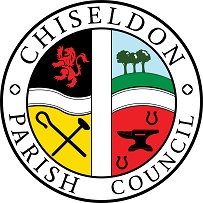 You are summoned to the June 2023 PARISH COUNCIL MEETING.AGENDAon Monday 12th June 2023 at 7.30pm at the Recreation Hall, off Norris Close, Chiseldon.  Public recess   -   to receive questions and comments from the public on Council related matters.  Members of the public are allowed to address the Chairman for 3 minutes.  No decisions will be taken at this meeting. Discussion will only take place when a subject raised is within an agenda item.  Maximum 10 minutes  CONFIDENTIAL ITEMSExempt itemsCertain items are expected to include the consideration of exempt information Finance Committee is, therefore, recommended to resolve "That, in accordance with Section 100A(4) of the Local Government Act 1972, the public be excluded during the discussion of the matters referred to in the items listed below, on the grounds that they involve the likely disclosure of exempt information, as defined in the respective paragraph of Part 1 of Schedule 12A of the Act, and the public interest in maintaining the exemption outweighs the public interest in disclosing the information".Item restricted:Item 17.   Discuss approach made by local business owner with regards to selling their asset.Reason for Restriction:Schedule 12(A) Local Government Act 1972, Paragraph (1,2,3):Information relating to any individual.Information which is likely to reveal the identity of an individual.Information relating to the financial or business affairs of any particular person (including the authority holding that information).Condition:Information is not exempt if it is required to be registered under-The Companies Act 1985The Friendly Societies Act 1974The Friendly Societies Act 1992The Industrial and Provident Societies Acts 1965 to 1978The Building Societies Act 1986 (recorded in the public file of any building society, within the meaning of the Act)The Charities Act 199Information is exempt to the extent that, in all the circumstances of the case, the public interest in maintaining the exemption outweighs the public interest in disclosing the information.Information is not exempt if it relates to proposed development for which the local planning authority may grant itself planning permission pursuant to Regulation 3 of the Town & Country Planning General Regulations 1992(a).---List attendances and vote on approval of apologies for absence (Absences without apologies to be noted separately) To vote on Co-option of 7 candidates for Parish Cllr. (if any candidates are in attendance). See additional informationVote on any declarations of interests - and vote on any dispensations requested. Approval of minutes – Full Council meeting 15th May 2023.  Action Points 	6. Community safety, including Police report.  7.Ward Cllr reports.     FINANCE.  Approve Governance report for 2022/23 AGAR See additional informationFINANCE.  Approve Accounting Statement for 2022/23 AGAR See additional informationFINANCE. Approve costs of £502.78 for Washpool annual insurance. (Includes IPT & Admin fee) See additional informationFINANCE. Approve the asset register ending 31.3.23 See additional informationFINANCE. Approve costs of £81.33 for new silver bar, and 62p per letter for new engraving, for update to Chairman’s chains.  Will also include postage costs.Consider whether the council wish to respond to SBC’s Health Survey. Agree on overall comments to be made. See additional informationRequest for Parish Cllrs to attend the monthly Ward Cllr surgery to represent the Parish Council. (on a rota basis)PLANNING. Review and vote on response to S/ADV/23/0484. Display of 3no. illuminated signs. Chiseldon Service Station, Marlborough Road Chiseldon	16. COMMITTEE REPORTS: Brief reports only please due to time constraints.Finance – Review & Vote on May 2022 finance figures-loaded onto MS Teams in “Teams/Chiseldon Parish Council/Files”  June finance figures to date loaded into MS Teams for information.Finance – Cllr Rogers as Vice Chair to report. EGPA from Cllr RogersPlanning, Highways and Transport from Cllr Kearsey. Risk Assessment report from Clerk. See additional informationCorrespondence feedback for Cllrs – if available, loaded onto MS Teams.17. CONFIDENTIAL ITEM.    Discuss approach made by local business owner with regards to selling their asset. See confidential information18.  Items for next agenda. (Cannot be discussed and/or voted on at this meeting)The next Full Council meeting will be on Monday 10th July 2023 7.30pm. The Recreation Hall, Off Norris Close Chiseldon. Contact details  Mrs Clair Wilkinson,    Clerk clerk@chiseldon-pc.gov.uk     Tel 01793 740744Signed by Clerk:    C Wilkinson    Dated:05.06.2023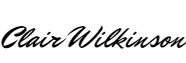 Please see our privacy policy on www.chiseldon-pc.gov.uk for full details of how we store & manage data. Legislation to allow the council to vote and/or act:   Item 10. Insurance, LGA 1972 s111 and s140(1) and 140AItem 12. Chairman’s Chains LGA 1892. S8 (1) (i)Item 17. Confidential item. LGA1972 s124(1)The public should request a copy of additional materials for agenda items, directly to the clerk at clerk@chiseldon-pc.gov.uk. This does not include items marked as confidential.Chiseldon Parish Council under law, has a duty to conserve biodiversity under the Natural Environment and Rural Communities Act 2006 and consider the impact of their decisions under the Crime and Disorder Act 1998 Section 17.Councillors will review their decisions when required, with these acts in mind, and they will be minuted accordingly.For more details see our “Biodiversity Duty” and Crime and Disorder” policy  which will appear on our website www.chiseldon-pc.gov.uk as soon as possible.